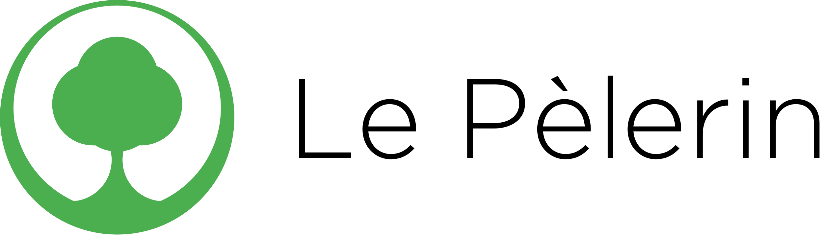 FORMULAIRE D’ADMISSIONCentre d'accompagnement de la recherche spirituelle3774, Queen Mary, Montréal, QC, H3V 1A6Centre d'accompagnement de la recherche spirituelle3774, Queen Mary, Montréal, QC, H3V 1A6DÉMARCHE D’ÉVANGÉLISATION DES PROFONDEURSNo d’admission |__|__|__|-|__|__|__|__|Réservé à l’administrationNo d’admission |__|__|__|-|__|__|__|__|Réservé à l’administrationNo d’admission |__|__|__|-|__|__|__|__|Réservé à l’administrationNom (nom à la naissance)                            Prénom________________________________        _________________________________Nom (nom à la naissance)                            Prénom________________________________        _________________________________Nom (nom à la naissance)                            Prénom________________________________        _________________________________Nom (femme mariée)_______________   Sexe :           M   FSexe :           M   FPlage d’âge entre :    ______ et _______ADRESSENuméro :  __________     Rue :  ____________________________   App. :  ______Ville :  _____________     Code postal :  ____________Téléphone :  Résidence (        ) ______-________   Bureau (       ) ______-_________Cellulaire :  (        ) ______-________   Adresse électronique __________________Appartenance religieuse   _____________________Occupation      ______________________________   Engagements d’Église ________________________________________________________          Plage d’âge entre :    ______ et _______ADRESSENuméro :  __________     Rue :  ____________________________   App. :  ______Ville :  _____________     Code postal :  ____________Téléphone :  Résidence (        ) ______-________   Bureau (       ) ______-_________Cellulaire :  (        ) ______-________   Adresse électronique __________________Appartenance religieuse   _____________________Occupation      ______________________________   Engagements d’Église ________________________________________________________          Plage d’âge entre :    ______ et _______ADRESSENuméro :  __________     Rue :  ____________________________   App. :  ______Ville :  _____________     Code postal :  ____________Téléphone :  Résidence (        ) ______-________   Bureau (       ) ______-_________Cellulaire :  (        ) ______-________   Adresse électronique __________________Appartenance religieuse   _____________________Occupation      ______________________________   Engagements d’Église ________________________________________________________          Avez-vous déjà participé à d’autres sessions de ce type ? Si oui, laquelle ou lesquelles __________________________________________________________________________Avez-vous déjà   ou êtes-vous   présentement accompagné         par un psychiatre        un psychologue    ou un psychothérapeute    Avez-vous déjà participé à d’autres sessions de ce type ? Si oui, laquelle ou lesquelles __________________________________________________________________________Avez-vous déjà   ou êtes-vous   présentement accompagné         par un psychiatre        un psychologue    ou un psychothérapeute    Avez-vous déjà participé à d’autres sessions de ce type ? Si oui, laquelle ou lesquelles __________________________________________________________________________Avez-vous déjà   ou êtes-vous   présentement accompagné         par un psychiatre        un psychologue    ou un psychothérapeute    À quel groupe, désirez-vous vous inscrire ?  (cocher la case appropriée)Granby:  1 jour par mois (9 fois)       Québec : 3 fins de semaines Montréal: 1 jour par mois (9 fois)        À quel groupe, désirez-vous vous inscrire ?  (cocher la case appropriée)Granby:  1 jour par mois (9 fois)       Québec : 3 fins de semaines Montréal: 1 jour par mois (9 fois)        À quel groupe, désirez-vous vous inscrire ?  (cocher la case appropriée)Granby:  1 jour par mois (9 fois)       Québec : 3 fins de semaines Montréal: 1 jour par mois (9 fois)        Veuillez expliquer 1.  quelles sont vos motivations pour suivre cette démarche d’évangélisation des profondeurs et 2. quelles sont vos attentes ?_____________________________________________________________________________________________________________________________________________________________________________________________________________________________________________________________________________________________________________________________________________________________________________________________________________________________________________________________________________________________________________________________________________________________________________________________________________________________________________________________________________________________________________________________________________________________________________________________________________________________________________________________________________________________________________________________________________________________________________________________________________________________________________________________________________________________________________________________________________________________________________________________________________________________________________________________________________________________________________________________________________________________________________________________________________________________________________________________________ ________________________________________________________________________________________________________________________________________________________________Veuillez expliquer 1.  quelles sont vos motivations pour suivre cette démarche d’évangélisation des profondeurs et 2. quelles sont vos attentes ?_____________________________________________________________________________________________________________________________________________________________________________________________________________________________________________________________________________________________________________________________________________________________________________________________________________________________________________________________________________________________________________________________________________________________________________________________________________________________________________________________________________________________________________________________________________________________________________________________________________________________________________________________________________________________________________________________________________________________________________________________________________________________________________________________________________________________________________________________________________________________________________________________________________________________________________________________________________________________________________________________________________________________________________________________________________________________________________________________________ ________________________________________________________________________________________________________________________________________________________________Veuillez expliquer 1.  quelles sont vos motivations pour suivre cette démarche d’évangélisation des profondeurs et 2. quelles sont vos attentes ?_____________________________________________________________________________________________________________________________________________________________________________________________________________________________________________________________________________________________________________________________________________________________________________________________________________________________________________________________________________________________________________________________________________________________________________________________________________________________________________________________________________________________________________________________________________________________________________________________________________________________________________________________________________________________________________________________________________________________________________________________________________________________________________________________________________________________________________________________________________________________________________________________________________________________________________________________________________________________________________________________________________________________________________________________________________________________________________________________________ ________________________________________________________________________________________________________________________________________________________________Je désire être admis(e) à la démarche d’Évangélisation des profondeurs offerte au Centre le Pèlerin.  Je déclare que les renseignements ci-dessus sont exacts.  Je joins mon chèque de $ 30.00 pour l’inscription. (à l’ordre du Centre le Pèlerin)Date   ____________                  Signature ________________________________Je désire être admis(e) à la démarche d’Évangélisation des profondeurs offerte au Centre le Pèlerin.  Je déclare que les renseignements ci-dessus sont exacts.  Je joins mon chèque de $ 30.00 pour l’inscription. (à l’ordre du Centre le Pèlerin)Date   ____________                  Signature ________________________________Je désire être admis(e) à la démarche d’Évangélisation des profondeurs offerte au Centre le Pèlerin.  Je déclare que les renseignements ci-dessus sont exacts.  Je joins mon chèque de $ 30.00 pour l’inscription. (à l’ordre du Centre le Pèlerin)Date   ____________                  Signature ________________________________